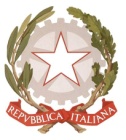 MINISTERO  DELL’ISTRUZIONE DELL’UNIVERSITÁ DELLA RICERCAUFFICIO SCOLASTICO REGIONALE PER IL LAZIOLICEO SCIENTIFICO STATALE“TALETE”Circolare n. 368del  30/08/2018Agli studenti che hanno svoltoun periodo di studio all’estero  Ai Docenti delle classi  4B, 4C, 4G, 4H, 4M                                   					Al DSGA Sig.ra Paola Leoni				Al Personale ATA			Sito web Oggetto: Integrazione e correzione calendario prove studenti che hanno svolto un periodo di studio all’esteroA integrazione e parziale correzione del calendario precedentemente  pubblicato con circolare n. 367 del 29 agosto, si pubblica in allegato nuovo calendario,  relativo alle prove per gli studenti che abbiano svolto un periodo di studio all’estero nell’a.s. 2017-18, integrato con la disciplina Scienze Motorie.	Sono inoltre stati modificati alcuni orari ed indicate le aule dove si svolgeranno le prove.	Circa le modalità di svolgimento delle prove, si ricorda quanto chiarito con la circolare n. 364 del 23 luglio. 							Il Dirigente Scolastico						     	 Prof. Alberto CataneoFirma autografa sostituita a mezzo  stampa ai sensi dell’art. 3 comma 2 del d.lgs. n.39/1993